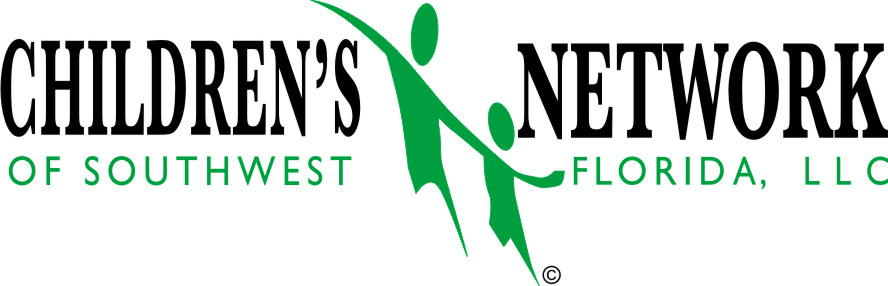 Lock-Out / DJJ / Cross-Over YouthFiscal Year 2013 / 2014Total Kids	14Total Cost	$611,000.00Fiscal Year 2013 / 2014Total Kids	14Total Cost	$611,000.00July 2014 through November 2014Total Kids	13Total Cost	$436,000.00Fiscal Year 2014/2015 (Projected)Total Kids	32Total Cost	$1,100,000.00